Týdenní úkol, týden 26					Jméno: ____________________________Vypočítej.Vyřeš.Robert ukrojil z pizzy polovinu, Adéla polovinu ze zbytku a z toho, co zbylo po ní, si ukrojila polovinu Barbora.Jak velká část pizzy zůstala nesnědena?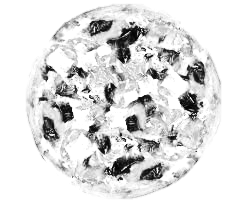 Nákres: 						Odpověď: _____________________________							______________________________________							______________________________________							______________________________________Zjisti obsah všech obrazců. Obsah ABCD ___________________Obsah EFG	___________________Obsah HIJ	___________________Obsah KLM	___________________Obsah NOPQ ___________________Napiš dalších sedm čísel v řadě: 13, 19, 25, 31, ______________________________Doplň i/y, í/ý.zb_tečná otázka	b_stře vybíhá		b_tevní loděrumová pral_nka	zelená kob_lka		zab_l mouchupracovitý ml_nář	l_s na kov		m_slil na lidito je vým_sl	dobrá ml_nářka		m_t radostm_la jsem podlahu	hbitě pob_hal		dlouhá b_tva Posuď, zda jsou výroky pravdivé, nebo nepravdivé.Vytvoř z přídavného jména příslovce. Vymysli a napiš svoje dvě dvojice.zelený – zeleně________zajímavý - _____________veselý - _______________včerejší - _________________________ - _________________________ - _____________Napiš větu složenou z těchto slovních druhů:Zahraj si na učitele – oprav text a uděl známku. Text bezchybně přepiš.	Pes je věrným prúvotcem vojáků, kteří drží stráš. Velblout přejde poušď skoro bes vody. Ťeším se na školný zájest.________________________________________________________________________________________________________________________________________________________________________________________________________________________________________________________175439658548212345647978314254353753- 101- 225- 559- 879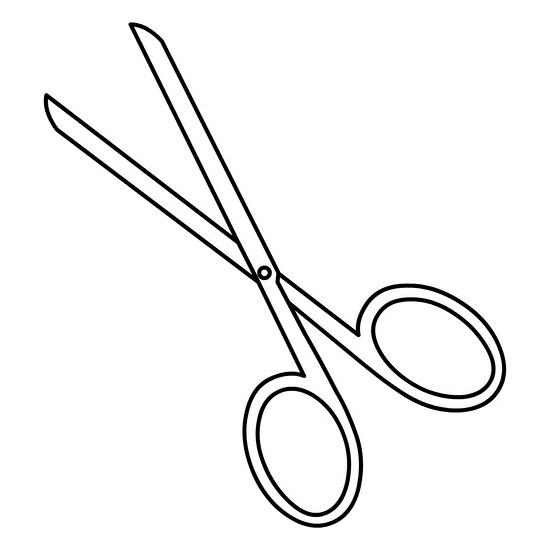 VýrokAno      Ne   Slovesa jsou slova neohebná.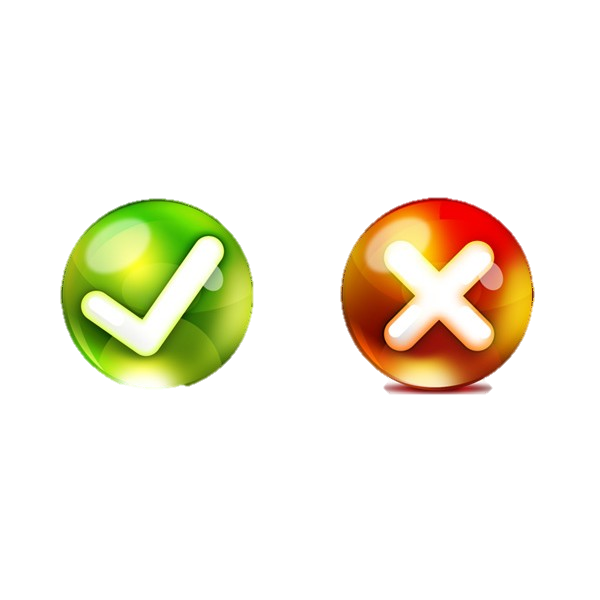 Předložky spojují věty nebo slova.Částice vyjadřují přání nebo souhlas. (kéž, ať, ano…)Na příslovce se ptáme Jak? Kdy? Kde?Na přídavná jména se ptáme Jaký? Který? Čí?Číslovky vyjadřují názvy osob, zvířat, věcí, vlastností a dějů.215741